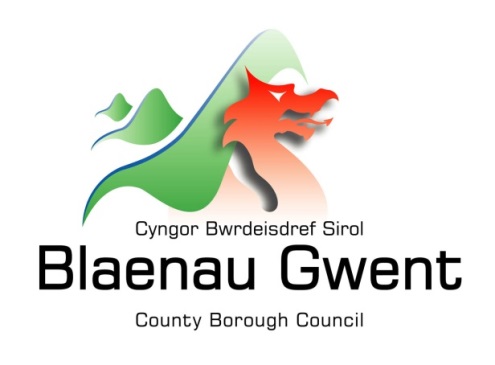 Hysbysiad Preifatrwydd – 	Safonau MasnachRhoddir yr hysbysiad hwn er eglurhad ar yr hyn mae angen i'r Cyngor ei brosesu.Ceisiadau am gyngor, cofrestru a thrin cwynion/gwybodaeth neu geisiadau am wasanaeth yn ymwneud â Safonau Masnach a Chyngor DefnyddwyrMae angen i'r Cyngor gynnull, casglu storio a phrosesu gwybodaeth bersonol sy'n ymwneud â hawlwyr. Mae'r Cyngor yn rhoi mesurau ar waith i ddiogelu preifatrwydd unigolion ym mhob rhan o'r broses.Pwy sy'n gyfrifol am eich gwybodaeth? Caiff pob gwybodaeth bersonol ei dal a'i phrosesu gan Gyngor Bwrdeisdref Sirol Blaenau Gwent yn unol â deddfwriaeth Diogelu Data. Mae gwybodaeth ar rôl y Rheolydd Data, y Swyddog Diogelu Data a manylion cyswllt y Cyngor ar gael ar dudalen 'Diogelu Data' ar wefan y Cyngor: https://blaenau-gwent.gov.uk/en/Council/data-protection-foi/data-protection-act/  Pa wybodaeth ydyn ni eisiau? Bydd Cyngor Bwrdeistref Sirol Blaenau Gwent yn casglu gwybodaeth bersonol amdanoch chi ac, os oes angen, eich teulu a phartïon eraill. Bydd yr wybodaeth yma'n cynnwys: 
 Manylion amdanoch, megis eich Enw, cyfeiriad, rhif ffôn, cyfeiriad e-bost, dyddiad geni.Byddwn yn defnyddio'r wybodaeth yma i brosesu eich hawliad a/neu weinyddu budd-dal tai. Gallwn wirio peth o'r wybodaeth gyda ffynonellau eraill i sicrhau fod yr wybodaeth y gwnaethoch ei rhoi yn gywir.Pam ein bod angen eich gwybodaeth?Mae'r Cyngor angen yr wybodaeth hon er mwyn cyflawni ei ddyletswyddau dan Ddeddf Tai 1996, Deddf Digartrefedd 2002, Deddf Tai (Cymru) 2014 a Chod Arweiniad Llywodraeth Cymru ar gyfer Awdurdodau Lleol ar ddyrannu llety a digartrefedd.Rydym angen yr wybodaeth i brosesu eich cais am gartref neu ymholiad yn ymwneud â dyraniadau tai/digartrefedd/ymholiadau a grantiau sector preifat. Gall effeithio ar ein gallu i brosesu eich ymholiad neu hawliad os na roddir yr wybodaeth yma.Mae'n ofyniad cyfreithiol i'r Cyngor gymryd rhan mewn ymarferion paru data y Cynllun Twyll Cenedlaethol (NFI). Gellir rhoi gwybodaeth tai i Swyddfa'r Cabinet ar gyfer dibenion NFI a chaiff ei defnyddio ar gyfer cymharu ar draws system ac ar draws awdurdodau ar gyfer atal a chanfod twyll.Gyda pwy y byddwn yn rhannu eich gwybodaeth?I alluogi'r Cyngor i brosesu eich cais a chydymffurfio gyda'n rhwymedigaethau cyfreithlon, byddwn yn rhannu eich gwybodaeth gyda sefydliadau partner, yn cynnwys: Adran Gwaith a Phensiynau ac adrannau eraill o'r Llywodraeth  Gwasanaeth Defnyddwyr Cyngor Dinasyddion;  Heddlu Gwent (neu heddluoedd eraill fel sydd angen);  Llywodraeth Cymru; Archwilwyr; Rheoleiddwyr allanol e.e. yr Asiantaeth Safonau Bwyd, Awdurdod Gweithredol Iechyd a Diogelwch.  Adrannau neu Unedau eraill o fewn y Cyngor. Gwasanaethau Safonau Masnach mewn Cynghorau eraill a thimau arbenigol Safonau Masnach megis yr Uned Benthyca Arian Anghyfreithlon rhanbarthol a Scambusters.  Gwasanaeth Llysoedd a Thribiwnlysoeedd Ei Mawrhydi (HMCTS)Bydd y Cyngor hefyd yn defnyddio'r wybodaeth ar gyfer cyflawni unrhyw un o'i ddyletswyddau gorfodaeth statudol. Bydd yn gwneud unrhyw ddatgeliadau sy'n ofynnol gan y gyfraith a gall hefyd rannu'r wybodaeth hon gyda chyrff eraill sy'n gyfrifol am ganfod/atal twyll neu archwilio/gweinyddu cyllid cyhoeddus.Beth yw'r sail cyfreithiol ar gyfer prosesu? Er mwyn cydymffurfio gyda'r GDPR, dim ond lle cyflawnir amod dan erthygl 6 y ddeddfwriaeth y caiff data personol ei brosesu.Yn yr achos hwn, gallaf gadarnhau mai'r sail cyfreithiol ar gyfer prosesu yw:Rhwymedigaeth cyfreithiol sy'n ei gwneud yn ofynnol i ni brosesu eich gwybodaeth bersonolCyflawni tasg gyhoeddus, er enghraifft cyflawni ein rôl diogelu neu swyddogaeth cynllunio neu wasanaethau gwastraffOs ydych wedi rhoi caniatâd i ni ddefnyddio eich gwybodaeth bersonol, mae gennych hawl i'w ddiddymu ar unrhyw amser. Os ydych eisiau diddymu eich caniatâd, cysylltwch os gwelwch yn dda â DataProtection@blaenau-gwent.gov.uk a dweud wrthym pa wasanaeth rydych yn ei ddefnyddio fel y gallwn drin eich cais.Pa mor hir fyddwn ni'n cadw eich gwybodaeth? Dim ond cyhyd ag sydd angen y bydd y Cyngor yn cadw eich gwybodaeth. Fodd bynnag, gall fod amgylchiadau lle bydd angen i ni gadw eich gwybodaeth am fwy o amser. Mae manylion llawn am ba mor hir mae'r Cyngor yn cadw eich gwybodaeth ar gael drwy gysylltu â'r Adran berthnasol sy'n gyfrifol am y gwasanaethau yr ydych eu hangen. Canolfan gyswllt y Cyngor: info@blaenau-gwent.gov.uk / 01495 311556.Darparu gwybodaeth gywir Mae'n bwysig ein bod yn dal gwybodaeth gywir a chyfredol amdanoch er mwyn asesu eich anghenion a darparu'r gwasanaethau priodol. Os oes unrhyw rai o'ch manylion wedi newid, neu'n newid yn y dyfodol, gofynnir i chi sicrhau eich bod yn dweud wrthym cyn gynted ag sy'n bosibl fel y gallwn ddiweddaru eich cofnodion. Gwneud penderfyniadau awtomataidd Mae rhai penderfyniadau yn seiliedig ar gyfrifiadur gan fod y Cyngor yn defnyddio systemau awtomataidd i gefnogi ei wasanaethau. Os caiff eich data personol ei brosesu drwy ddulliau awtomataidd, cewch eich hysbysu am y canlyniadau a chrynodeb o'r meini prawf a ddefnyddiwyd yn y broses. Mae'r canlyniadau yn amodol ar benderfyniad terfynol gan y rheolwr gwasanaeth perthnasol.